«  09 »   ноября  2020г.                        г. Западная Двина                                         №  28О согласовании  замены дотациина выравнивание бюджетнойобеспеченности   дополнительным нормативом  отчисленийот налога на доходы физических лиц       В соответствии с частью 5 статьи 138 Бюджетного кодекса Российской Федерации  Дума Западнодвинского муниципального округа РЕШИЛА:Согласовать замену расчётной суммы дотации на выравнивание бюджетной обеспеченности муниципального округа  на  2021  год  и  на плановый период 2022 и 2023 годов в полном объёме дополнительным нормативом отчислений от налога на доходы физических лиц. Настоящее решение вступает в силу  со дня его опубликования.Настоящее решение подлежит официальному опубликованию в районной газете «Авангард» и размещению на официальном сайте администрации Западнодвинского района  в информационно – телекоммуникационной сети «Интернет».        Председатель Думы         Западнодвинского         муниципального округа                                                              С. Е. Широкова        Временно исполняющий полномочия        главы Западнодвинского района                                               О.А. ГолубеваРФДУМА ЗАПАДНОДВИНСКОГО МУНИЦИПАЛЬНОГО ОКРУГАТВЕРСКОЙ ОБЛАСТИ                                                                 РЕШЕНИЕ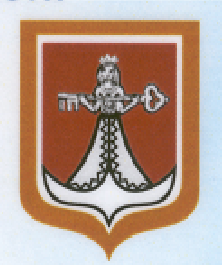 